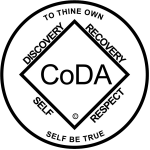 CoDA Service Conference 2023 Motion FormMotion – Spanish OutreachSubmitted Date: _______________________Due 75 day prior to CoDA Service Conference (CSC)Motion Number:  1 Revision #: _____________	Revision Date: _________________Due 60 day prior to CoDA Service Conference (CSC) Motion Name: Add the Spanish translation of the CoDA logo to the FSM.Motion: Include the following translation of the CoDA World logo in the FSM, alongside the English version. 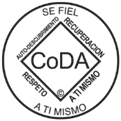 Intent, background, other pertinent information: Adding the Spanish translation of the CoDA World logo to the FSM will show the fellowship that translation of such key images is possible and add to the conversation about what a CoDA logo is and what type of logo is appropriate for use at the different levels of CoDA structure. It has been in use for years, on the coda.org/es website and in CoDA literature translated into Spanish. Remarks: This motion requires changes to: (please check any that apply)_____ Bylaws	____ FSM P1	____ FSM P2____ FSM P3	____ FSM P4	____ FSM P5____ Change of Responsibility 	____ Other: _________________ (Data Entry Use Only)Motion result: _______________________________________